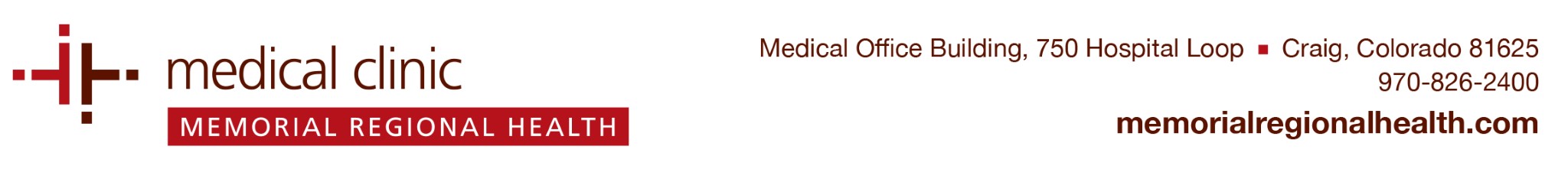  	MEMORIAL REGIONAL HEALTH CLINICA MEDICAL  RECONOCIMIENTO DE POLITICA DE AUSENCIA  Querido Paciente, Padre, o Guardián: Nuestra Política de ausencia es estricta en orden para proveer buena calidad de servicios a nuestros pacientes. Si usted tiene una cita y no puede atender, Usted nos debe de llamar mas de 24 horas para cancelar o reprogramar su cita. Cancelación de citas con menos de 24 horas de notificación, serán consideradas un cita de ausencia. El personal medical le enviara una carta la primera y segunda vez que falte a una cita sin  que el paciente o guardián haya llamado con más de 24 horas de anticipación antes del tiempo de la cita. La tercera cita que pierda durante el año del calendario resultara en el despedido de la clínica medica. Gracias por su cooperación  Nombre del Paciente: __________________   Fecha de nacimiento: __________________ Firma: _______________________________ Relación al paciente: ____________________ Fecha firmada: _____________________________ 12/6/2022 